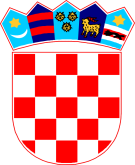 REPUBLIKA HRVATSKA   ZADARSKA ŽUPANIJA   OPĆINA PRIVLAKA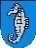        Ivana Pavla II, 46.23 233 PrivlakaKLASA: 021-05/18-01/03URBROJ:2198/28-01-18-2Privlaka, 05. ožujka  2018.g.  Z A P I S N I Ksa 09. sjednice šestog saziva općinskog vijeća općine Privlaka koja je održana 05. ožujka 2018.g.u općinskoj vijećniciPočetak rada sjednice u 18,00 sati.Nazočni vijećnici:Nikica Begonja –predsjednik općinskog vijećaMartin GrbićAnte GlavanAnte MustaćAna SkoblarMarin BuškulićIva BarunčićLuka GrbićPetar MustaćŽeljko ZorićOdsutni članovi: Tomislav Grbić;Ostali nazočni: Načelnik općine – Gašpar Begonja, zamjenica Načelnika- Nina Škibola pročelnik- Zrinko Skoblar, komunalni redar- Antonio Glavan,  administrativni referent – Danica Jurac,  Na početku 9. Sjednice općinskog vijeća predsjednik pozdravlja sve nazočne, te predlaže  dnevni red sa nadopunom i to : pod točku 14. Donošenje  odluke o kupnji nekretnina i pod točku 15. Donošenje odluke o davanju u zakup nekretnine, i pod točkom 15. Razno. Predsjednik daje na usvajanje dnevni red sa predloženom nadopunom.Nazočni vijećnici općinskog vijeća JEDNOGLASNO su glasali „ZA“ za predloženi dnevni red Prihvaćanje Zapisnika sa  8. sjednice općinskog vijeća;Donošenje Izmjena i dopuna Poslovnika o radu općinskog vijeća;Donošenje Statuta općine Privlaka;Izviješće o radu Načelnika za razdoblje od 01.06.2017- 31.12.2017.g.;Donošenje oduke o izmjenama i dopunama Odluke o komunalnim djelatnostima na području općine Privlaka;Donošenje odluke o uvjetima i načinu davanja javnih površina na privremeno korištenje;Donošenje odluke o visini grobne naknade;Donošenje odluke o članstvu u Lokalnoj akcijskoj grupi „Mareta“;Donošenje odluke o prihvaćanju Plana gospodarenja otpadom općine Privlaka za razdoblje od 2018.g. do 2022.g.; Donošenje zaključka o prihvaćanju Izviješća o provedbi Plana gospodarenja otpadom za 2017.g.;Donošenje zaključka o usvajanju Plana sustava civilne zaštite na području općine Privlaka u 2018.g.;Donošenje odluke o prihvaćanju Procjene rizika od velikih nesreća za Općinu Privlaka; Prihvaćanje zaključka o usvajanju Analize stanja sustava zaštite i spašavanja na području Općine Privlaka u 2017.g.;Donošenje odluke o kupnji nekretnina;Donošenje odluke o davanju u zakup nekretnine;Razno;Ad).1.Prihvaćanje Zapisnika sa 8. Sjednice općinskog vijećaPredsjednik uvodnom riječi  daje na prihvaćanje zapisnik sa 8. Sjednice općinskog vijeća održane 12.02.2018.g. , te ističe da je u zapisniku navedeno sve bitno. Te daje vijeću da iznesu svoje primjedbu ako ih imaju. Kao se nitko  od prisutnih  vijećnika nije javio za raspravu predsjednik daje zapisnik na prihvaćanje.Vijećnici općinskog vijeća glasali su  sa 9 glasova vijećnika „ZA“ i 1 glas vijećnika „protiv“, te se slijedom toga konstatira da je zapisnik sa 8. Sjednice OV prihvaćen.Ad). 2.Donošenje Izmjena i dopuna Poslovnika o radu općinskog vijeća;Predsjednik vijeća uvodno obrazlaže Izmjene i dopune Poslovnika općinskog vijeća, te temeljem čl. 41 Statuta općine Privlaka riječ daje Povjerenstvu za Statut i Poslovnik da u nastavku predložene izmjene i dopune Poslovnika općinskog vijeća da u cijelosti obrazloži predloženo.Povjerenstvo za Statut i Poslovnik u Sastavu:Predsjednica- Iva Barunčićčlan- Ante Mustaćčlan – Ana SkoblarPredsjednica povjerenstva  za Statut i Poslovnik Iva Barunčič u nastavku predlaže Izmjene i dopunu poslovnika, te u nastavku obrazlaže izmjene i dopune te  ističe da  se poslovnik  mijenja u dijelu:Članak 34. Poslovnika Općinskog vijeća Općine Privlaka mijenja se i glasi:Prijedlog za izmjenu ili dopunu prijedloga akta podnosi se u pravilu pisanom  obliku amandmanom uz obrazloženje najkasnije dan prije održavanja sjednice.Ako se prijedlog općeg akta mijenja ili dopunjuje opći akt, amandmani se mogu podnositi samo na članke obuhvaćene predloženim izmjenama i dopunama.Amandman se upućuje predsjedniku Općinskog vijeća, a predsjednik Općinskog vijeća ga prije odlučivanja dostavlja vijećnicima, predlagatelju akta i Općinskom načelniku, ukoliko on nije predlagatelj.Pravo na podnošenje amandmana imaju ovlašteni predlagatelji akata iz članka 29. ovog Poslovnika.Predsjednik u nastavku zahvaljuje  predsjednici za Statut i Poslovnik na obrazlaganju prijedloga izmjena i dopuna Poslovnika, te ga kao takvog ga daje na raspravu. Nakon kraće rasprave prisutnih vijećnika predsjednik daje predložene Izmjene i dopune Poslovnika o radu vijeća na glasanje.Vijećnici općinskog vijeća glasali su jednoglasno „ZA“, te se slijedom toga donosi ODLUKAO izmjenama i dopunama Poslovnika općinskog vijeća općine Privlaka, u tekstu koji se prilaže ovom zapisniku  i čini njegov sastavni dio.Ad). 3.Donošenje Statuta općine Privlaka Predsjednik vijeća uvodno obrazlaže prijedlog Statuta općine Privlaka, te temeljem članka 41. Statuta općine Privlaka riječ daje Povjerenstvo za Statut i Poslovnik da u nastavku obrazloži prijedlog donošenja Statuta općine Privlaka.Predsjednica za statut i poslovnik Iva Barunčić u nastavku obrazlaže predložene izmjene  Statuta i to :U članku.7. dan općine, čl.19. savjetodavni referendum nije obvezujući, čl. 20. Referendum (2/3 članova vijeća za raspisivanje referenduma za opoziv načelnika), čl. 21. Dodan cijeli –postupak referenduma, čl. 25. zbor građana, čl.31. glasanje na vijeću, čl. 35. Dodan članak o mandatu vijećnika, čl.49. načelnik-rokovi kod obustave od primjene općeg akta vijeća, čl.50 kad je načelnik duže odsutan, čl. 51. Obavljanje dužnosti volonterski se ne može mijenjati u zadnjoj godini mandata, čl. 52. Prestanak mandata načelnika po sili zakona pravomoćnom presudom na kaznu zatvora u trajanju dužem od 1. mjesec.Nakon iznesenog obrazloženja od strane Predsjednice za Statut i Poslovnik prijedloga novog Statuta općine Privlaka predsjednik otvara raspravu o prijedlogu novog Statuta.Nakon rasprave u kojoj su sudjelovali općinski vijećnici, predsjednik predlaže da se pristupi glasanju o donošenju Statuta općine Privlaka.Vijećnici općinskog vijeća općine Privlaka glasali su sa 9 glasova „ZA“ i 1 glas  vijećnika „SUZDRŽAN“, te se slijedom glasanja donosiSTATUT općine Privlaka, u tekstu koji se prilaže ovom zapisniku i čini njegov sastavni dio.  Ad. 4).Izviješće o radu Načelnika za razdoblje od 01.06.2017.g. -31.12.2017.g.Predsjednik po ovoj točki dnevnog reda daje riječ Načelniku da obrazloži podneseno izviješće o rau za razdoblje od 01.06.2017.g. do 31.12.2017.g. Načelnik u nastavku ističe da ga Zakon obvezuje da svakih šest mjeseci podnese izviješće o radu. Izviješće ste dobili u materijalima, u njemu je sve bitno obrazloženo. Nakon Načelnikovog obrazloženje izviješća predsjednik vijeća konstatira da su vijećnici općinskog vijeća primili na znanje izviješće o radu Načelnika za razdoblje od 01.06.2017. do 31.12.2017.g., te se kao takovo prilaže ovom zapisniku i čini njegov sastavni dio.Ad. 5).Donošenje odluke o izmjene i dopunama Odluke o komunalnim djelatnostima na području općine Privlaka;Predsjednik  uvodnom  riječi obrazlaže izmjene i dopune Odluke o komunalnim djelatnostima na području općine Privlaka, te riječ daje komunalnom redaru Antoniu Glavan da u cijelosti obrazloži predloženo.U nastavku Antonio Glavan dodaje: Izmjene i dopune odluke o komunalnim djelatnostima su nužne kako bi se odluka uskladila sa Zakonom o komunalnom gospodarstvu  u smislu članka 15. stavka 1 i 2 (NN 36/95, 70/97, 128/99, 57/00, 129/00, 59/01, 26/03, 82/04, 110/04, 178/04, 38/09, 79/09, 153/09, 49/11, 84/11, 90/11, 144/12, 94/13, 153/13, 147/14, 36/15) te sa Zakonom o koncesijama (NN 69/17) u smislu članka 7. stavka 5,  te članaka 14. i 16.Izmjene nastale ovom odlukom definiraju postupak izdavanja koncesija i postupka povjeravanja komunalnih poslova na način kako to uređuje Zakon o Javnoj nabavi (NN 120/16). Predsjednik vijeća daje preloženo  na raspravu, nakon provedene rasprave u kojoj su sudjelovali prisutni vijećnici predsjednik daje prijedlog na glasanje. Vijećnici općinskog vijeća glasali su jednoglasno „ZA“, te se slijedom toga donosi slijedećaOD LUKAO Izmjenama i dopunama Odluke o komunalnim djelatnostima na području općine Privlaka, u tekstu koji se prilaže ovom zapisniku i čini njegov sastavni dio.Ad.)6. Odluka o uvjetima i načinu davanja javnih površina na privremeno korištenje;Predsjednik uvodnom riječi obrazlaže prijedlog odluke, te daje načelniku riječ da kao predlagatelj obrazloži prijedlog odluke. Načelnik u nastavku ističe da do sad nismo imali ovakvu odluku koja definira sve oko davanja u zakup javnih površina. Naišli smo na niz stvari koje smo morali definirati i to je sad u prijedlogu odluke. Predsjednik daje odluku na raspravu, nakon provedene opsežne rasprave prisutnih vijećnika predsjednik daje prijedlog odluke na glasanje.Vijećnici općinskog vijeća općine Privlaka glasali su jednoglasno „ZA“, te se slijedom toga donosi slijedeća ODLUKAO uvjetima i načinu davanja u zakup javnih površina na privremeno korištenje, u tekstu koji se prilaže ovom zapisniku i čini njegov sastavni dio.Ad).7.Donošenje odluke o visini grobne naknade;Predsjednik vijeća uvodno obrazlaže prijedlog odluke, te riječ daje Načelniku da kao predlagatelj u cijelosti obrazloži prijedlog odluke. Načelnik u nastavku ističe kako do sad nismo imali odluku po kojoj bi naplaćivali grobnu naknadu, a zakon nas obvezuje na to. Prijedlog je da grobna naknade iznosi 80 kn po grobnom mjesto godišnje što smatram da je prihvatljiva cijena za sve nas.Predsjednik daje predloženu odluku na raspravu, nakon provedene rasprave u kojoj su sudjelovali prisutni vijećnici predsjednik vijeća daje prijedlog odluke na glasanje.Vijećnici općinskog vijeća općine Privlaka glasali su sa 8 glasova vijećnika „ZA“, 1 glas vijećnika „Protiv“ i 1 glas vijećnika „Suzdržan“, te se slijedom toga donosi slijedećaODLUKAO visini grobne naknade, u tekstu koji se prilaže ovom zapisniku i čini njegov sastavni dio.Ad.)8.Donošenje odluke o članstvu u Lokalnoj akcijskoj grupi „Mareta“Predsjednik uvodno obrazlaže predloženu odluku, te daje riječ Zamjenici načelnika da obrazloži prijedlog. Zamjenica ističe da je odluka o pristupanju donesena još dok je Ive Surić bi načelnik i on je tada imenovan za predstavnika u Skupštini kao smo sad to morali promijeniti prijedlog je da predstavnik bude Zamjenica načelnika, a za zamjenika Načelnik.Predsjednik daje predloženo n raspravu. Kako se nitko nije javio za raspravu, predsjednik predlaže da se pristupi glasanju za prijedlog odluke. Vijećnici općinskog vijeća glasali su jednoglasno „ZA“, te se slijedom toga donosi slijedećaO D L U K AO članstvu u Lokalnoj akcijskoj grupi  „MARETA“, u tekstu koji se prilaže ovom zapisniku i čini njegov sastavni dio.Ad). 9.Donošenje odluke o prihvaćanju Plana gospodarenja otpadom općine privlaka za razdoblje od 2018.g. do 20122.g. Predsjednik uvodno obrazlaže prijedlog odluke, te riječ daje Antoniu Glavan da u cijelosti obrazloži prijedlog odluke. Komunalni redar- Antonio Glavan u nastavku iscrpno obrazlaže prijedlog Plana te ističe:Gospodarenje otpadom je jedno od najzahtjevnijih područja zaštite okoliša, te zahtijeva prioritetno rješavanje i usklađivanje sa standardima Europske unije (EU). Pravno područje gospodarenja otpadom uređeno je Zakonom o održivom gospodarenju otpadom (NN br. 94/13), međunarodnom Konvencijom o kontroli prekograničnog prometa opasnim otpadom i njegovom odlaganju – Baselska konvencija (NN – Međunarodni ugovori, 3/94), Pravilnikom o gospodarenju otpadom (NN br. 23/14, 51/14, 121/15, 132/15) i više pod zakonskih propisa koji reguliraju postupanje s posebnim kategorijama otpada. U skladu s legislativom, gospodarenje otpadom čini skup aktivnosti, odluka i mjera usmjerenih na sprječavanje nastanka otpada, smanjivanje količina otpada i/ili njegovih štetnih utjecaja na okoliš, sakupljanje, prijevoz, uporabu, te nadzor nad tim djelatnostima i skrb za zatvorena odlagališta na gospodarski učinkovit i po okoliš prihvatljiv način. Strategija gospodarenja otpadom Republike Hrvatske (NN br. 130/05), kao planski dokument, propisala je smjernice, a Zakon o održivom gospodarenju otpadom, kao provedbeni dokument Strategije, propisuje obvezu izrade planova gospodarenja otpadom. U Republici Hrvatskoj na snazi je Plan gospodarenja otpadom Republike Hrvatske za razdoblje 2017.-2022. godine (NN 3/17) s kojim se izrađuju i usklađuju planovi gospodarenja otpadom nižeg reda, tj. jedinica lokalne samouprave. Prema članku 22. Zakona o održivom gospodarenju otpadom, nacrt Plana gospodarenja otpadom jedinice lokalne samouprave objavljuju se radi pribavljanja mišljenja, prijedloga i primjedbi.Nacrt  Plana gospodarenja otpadom izradila je tvrtka DLS d.o.o. , RIJEKAOvaj Plan gospodarenja otpadom Općine Privlaka za razdoblje 2018.-2022. godine usklađen je sa Zakonom o održivom gospodarenju otpadom, nacionalnom Strategijom i Planom gospodarenja otpadom te ostalim zakonskim dokumentima iz područja gospodarenja otpadom, a ujedno je usklađen i s okvirnom Direktivom EU-a o otpadu (2008/98/EC) koja se temelji na društvu usmjerenom na reciklažu, a koja predstavlja prioritete:sprječavanje nastajanja otpada,priprema za ponovnu uporabu,recikliranje,ponovno korištenje (oporaba), npr. energetsko korištenje i dr.,zbrinjavanje ostalog otpada.Nakon obrazloženja od strane komunalnog reda – Antonia Glavan, predsjednik daje iznijeto na raspravu. Nakon provedene rasprave prisutnih vijećnika predsjednik daje predloženi Plan na glasanje. Vijećnici općinskog vijeća glasali su jednoglasno „ZA“, te se slijedom to donosi  slijedećaODLUKAO prihvaćanju Plana gospodarenja otpadom općine Privlaka za razdoblje od 2018.g. do 2022.g., u tekstu koji se prilaže ovom zapisniku i čini njegov sastavni dio.Ad).10.Donošenje zaključka o prihvaćanju Izviješća o provedbi Plana gospodarenja otpadom za 2017.g.   Predsjednik uvodno obrazlaže Izviješće te u nastavku riječ daje Načelniku da obrazloži predloženo. Načelnik u nastavku ističe da je Zakonska obveza podnošenja Izviješća o gospodarenja otpadom za prethodnu godinu 2017.g. Dobili ste Izviješće u materijalima. Predsjednik daje Izviješće na raspravu, nakon provedene kraće rasprave predsjednik daje predloženo na glasanje. Vijećnici općinskog vijeća jednoglasno su glasali „ZA“, te se slijedom toga donosi slijedeći Z A K L J U Č A KO prihvaćanju Izviješća o provedbi Plana gospodarenja otpadom za 2017.g., u tekstu koji se prilaže ovom zapisniku i čini njegov sastavni dio.Ad). 11.-Donošenje zaključka o usvajanju Plana sustava civilne zaštite na području općine Privlaka u 2018.g.;Uvodno predsjednik obrazlaže Plan sustava civilne zaštite za 2018.g, te riječ daje načelniku koji u nastavku ističe da je Plan sustava civilne zaštite za 2018.g.  nešto na što nas obvezuje Zakon i što moramo donijeti. Predsjednik daje Plan na raspravu, nakon kraće rasprave predsjednik daje Plan sustava civilne zaštite za 2018.g. na glasanje. Vijećnici općinskog vijeća glasali su jednoglasno „ZA“, te se slijedom toga donosi slijedećiZ a k l j u č a kO usvajanju Plana sustava civilne zaštite na području općine Privlaka za 2018.g., u tekstu koji se prilaže ovom zapisniku i čini njegov sastavni dio. Ad).12.	-Donošenje odluke o prihvaćanju Procjene rizika od velikih nesreća za općinu Privlaka;Predsjednik uvodno obrazlaže Procjenu rizika od velikih nesreća za Općinu Privlaka, te riječ daje Načelniku da obrazloži Procjenu. Načelnik u nastavku ističe da je naša Zakonska obveza donijeti Procjenu rizika od velikih nesreća za Općinu Privlaka, dobili ste je u materijalima ona je kao takva usklađena sa Zakonom i dostavljena vama.Predsjednik daje procjenu rizika od velikih nesreća na raspravu, nakon kraće rasprave predsjednik daje predloženo na glasanje. Vijećnici općinskog vijeća jednoglasno su glasali „ZA“, te se slijedom toga donosi slijedeća ODLUKAO prihvaćanju Procjene  rizika od velikih nesreća za Općinu Privlaka, u tekstu koji se prilaže ovom zapisniku i čini njegov sastavni dio.  Ad). 13. Prihvaćanje zaključka o usvajanju Analize stanja sustava zaštite i spašavanja na području općine Privlaka u 2017.g.Predsjednik uvodno obrazlaže Analizu stanja sustava zaštite i spašavanja na području Općine Privlaka te riječ daje načelniku da u nastavku obrazloži Analizu stanja sustava zaštite i spašavanja za 2017.g. Načelnik u nastavku ističe da je naša zakonska obveza prihvatiti analizu stanja sustava zaštite i spašavanja na području općine Privlaka za 2017.g. , dobili ste analizu u materijalima. Predsjednik je kao takvu daje  na raspravu. Nakon provedene rasprave predsjednik daje prijedlog na glasanje.Vijećnici općinskog vijeća jednoglasno su glasali „ZA“, te se slijedom toga donosi slijedećiZ a k l j u č a kO usvajanju Analize stanja sustava zaštite i spašavanja na području Općine Privlaka u 2017.g., u tekstu koji se prilaže ovom zapisniku i čini njegov sastavni dio.Ad.)14.Donošenje odluke o kupnji nekretninaPredsjednik uvodno obrazlaže prijedlog odluke, te riječ daje Načelniku da obrazloži prijedlog Odluke o kupnji nekretnina. Načelnik ističe da je donesena odluka na 7. Sjednici vijeća na kojoj je Načelnik ovlašten od strane vijeća da se ide u pregovore o početku pregovora o kupnji nekretnina u vlasništvu PZ Privlaka. Ja sam u više navrata imao razgovore sa predstavnicima PZ Privlake , te su se sad stekli uvjeti da vam predstavim Ugovor i da vi donesete odluku o prihvaćanju predloženog vam Ugovora.Predsjednik daje prijedlog Odluke i ugovor na raspravu, nakon provedene rasprave u kojoj su sudjelovali prisutni vijećnici. Predsjednik daje predloženo na raspravu. .Vijećnici općinskog vijeća općine Privlaka  glasali su sa 9. glasova vijećnika  „ZA“ i 1. glas vijećnika „Suzdržan“ te se slijedom toga donosi O D L U K A o kupnji nekretnina, u tekstu koji se prilaže ovom  zapisniku i čini njegov sastavni dio.  Ad.)15.Odluka o davanju u zakup nekretnine Predsjednik uvodno obrazlaže prijedlog odluke, te u nastavku riječ daje Načelniku da obrazloži prijedlog odluke. Načelnik u nastavku ističe s obzirom da ćemo kupiti nekretninu opisanu u Ugovoru toče. 14. Smatram ako već kupimo te nekretnine  da nam ne stoje ne iskorištene pa predlažem da ih damo u zakup do kraja ove godine dok se ne donese plan za daljnje upravljanje istih. Predsjednik daje predloženo na raspravu, nakon provedene kraće rasprave prisutnih vijećnika predsjednik daje predloženo na glasanje. Vijećnici općinskog vijeća glasali su jednoglasno „ZA“, te se slijedom toga donosi slijedeća.OD L U K AO davanju u zakup nekretnina, u tekstu koji se prilaže ovom zapisniku i čini njegov sastani dio.Ad). 16.Po ovom točkom dnevnog reda nisu se donosile odlukeVijeće je završilo sa radom u 19:45 sati.									OPĆINA PRIVLAKA									OPĆINSKO VIJEĆE									Predsjednik									Nikica BegonjaZapisničar:D.Jurac